Załączniki:Dokument potwierdzający podjęcie zatrudnienia lub innej pracy zarobkowej z wysokością wynagrodzeniaAkt urodzenia dziecka (oryginał do wglądu)Oryginał orzeczenia o niepełnosprawności dziecka (do wglądu)- dotyczy opieki nad dzieckiem niepełnosprawnym do 7 roku życia.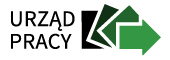 Powiatowy Urząd Pracy w OlkuszuPowiatowy Urząd Pracy w OlkuszuOlkusz, dnia:WNIOSEKo refundację kosztów opieki nad dzieckiem/dziećmi do lat 6 lub dzieckiem/dziećmi niepełnosprawnym do lat 7                            w  2023 rokuWNIOSEKo refundację kosztów opieki nad dzieckiem/dziećmi do lat 6 lub dzieckiem/dziećmi niepełnosprawnym do lat 7                            w  2023 rokuWNIOSEKo refundację kosztów opieki nad dzieckiem/dziećmi do lat 6 lub dzieckiem/dziećmi niepełnosprawnym do lat 7                            w  2023 rokuWNIOSEKo refundację kosztów opieki nad dzieckiem/dziećmi do lat 6 lub dzieckiem/dziećmi niepełnosprawnym do lat 7                            w  2023 rokudata wpływu do UrzęduDANE WNIOSKODAWCYDANE WNIOSKODAWCYDANE WNIOSKODAWCYDANE WNIOSKODAWCYDANE WNIOSKODAWCYImię i Nazwisko:Adres zamieszkania:Data urodzenia:Telefon:Wnioskuję o przyznanie refundacji kosztów opieki nad dzieckiem/dziećmi w związku z podjęciem:zatrudnienia / innej pracy zarobkowej / stażu / przygotowania zawodowego dorosłych / szkolenia** niepotrzebne skreślićWnioskuję o przyznanie refundacji kosztów opieki nad dzieckiem/dziećmi w związku z podjęciem:zatrudnienia / innej pracy zarobkowej / stażu / przygotowania zawodowego dorosłych / szkolenia** niepotrzebne skreślićWnioskuję o przyznanie refundacji kosztów opieki nad dzieckiem/dziećmi w związku z podjęciem:zatrudnienia / innej pracy zarobkowej / stażu / przygotowania zawodowego dorosłych / szkolenia** niepotrzebne skreślićWnioskuję o przyznanie refundacji kosztów opieki nad dzieckiem/dziećmi w związku z podjęciem:zatrudnienia / innej pracy zarobkowej / stażu / przygotowania zawodowego dorosłych / szkolenia** niepotrzebne skreślićWnioskuję o przyznanie refundacji kosztów opieki nad dzieckiem/dziećmi w związku z podjęciem:zatrudnienia / innej pracy zarobkowej / stażu / przygotowania zawodowego dorosłych / szkolenia** niepotrzebne skreślićod dnia:od dnia:od dnia:do dnia:do dnia:Oświadczam, że:osiągany przeze mnie miesięczny przychód z tytułu zatrudnienia, innej pracy zarobkowej, odbywania stażu, przygotowania zawodowego dorosłych, szkolenia nie przekracza minimalnego wynagrodzenia za pracę,zapoznałem/am się z Zasadami refundacji kosztów opieki nad dzieckiem do lat 6 lub dzieckiem niepełnosprawnym do lat 7.Oświadczam, że:osiągany przeze mnie miesięczny przychód z tytułu zatrudnienia, innej pracy zarobkowej, odbywania stażu, przygotowania zawodowego dorosłych, szkolenia nie przekracza minimalnego wynagrodzenia za pracę,zapoznałem/am się z Zasadami refundacji kosztów opieki nad dzieckiem do lat 6 lub dzieckiem niepełnosprawnym do lat 7.Oświadczam, że:osiągany przeze mnie miesięczny przychód z tytułu zatrudnienia, innej pracy zarobkowej, odbywania stażu, przygotowania zawodowego dorosłych, szkolenia nie przekracza minimalnego wynagrodzenia za pracę,zapoznałem/am się z Zasadami refundacji kosztów opieki nad dzieckiem do lat 6 lub dzieckiem niepełnosprawnym do lat 7.Oświadczam, że:osiągany przeze mnie miesięczny przychód z tytułu zatrudnienia, innej pracy zarobkowej, odbywania stażu, przygotowania zawodowego dorosłych, szkolenia nie przekracza minimalnego wynagrodzenia za pracę,zapoznałem/am się z Zasadami refundacji kosztów opieki nad dzieckiem do lat 6 lub dzieckiem niepełnosprawnym do lat 7.Oświadczam, że:osiągany przeze mnie miesięczny przychód z tytułu zatrudnienia, innej pracy zarobkowej, odbywania stażu, przygotowania zawodowego dorosłych, szkolenia nie przekracza minimalnego wynagrodzenia za pracę,zapoznałem/am się z Zasadami refundacji kosztów opieki nad dzieckiem do lat 6 lub dzieckiem niepełnosprawnym do lat 7.Czytelny podpis osoby bezrobotnejCzytelny podpis osoby bezrobotnejCzytelny podpis osoby bezrobotnejCzytelny podpis osoby bezrobotnejCzytelny podpis osoby bezrobotnejSPOSÓB ROZPATRZENIA WNIOSKUAkceptuję do realizacji / Opiniuję negatywniePodpis Dyrektora PUP lub osoby upoważnionej